30. 4. Český jazyk Milí šesťáci, dnes si prosím opište nebo nalepte (najdete ji naskenovanou pod tímto textem) do sešitu tabulku skloňování zájmen ON, ONA, ONO ze strany 95. Podle této tabulky pak doplňte cvičení 18 a)+b) v pracovním sešitě na stranách 20-21 (do vět doplňte vždy správný tvar všech tří zájmen - on, ona i zájmena ono). Přeji vám krásný víkend.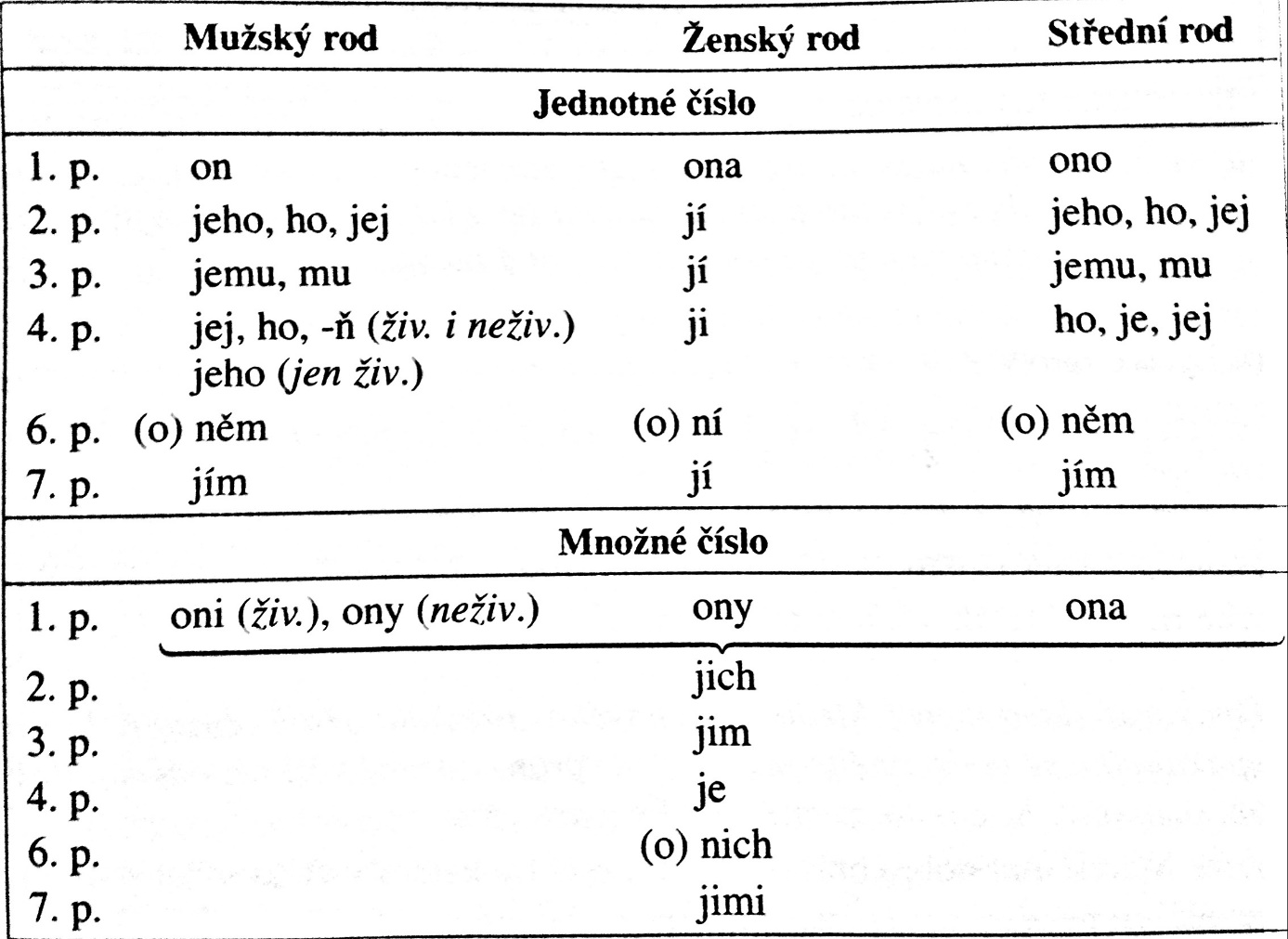 